Bodrum Kadınları Kent Manifestosu hayata geçiyor1 Mart 2019'da yapılan yerel seçimler sonrası Bodrum Belediye Başkanlığına CHP'den Ahmet Aras seçildi. Bu hem Bodrum Kadınları için hem de Bodrum Kent Konseyi Kadın Meclisi için oldukça önemli bir dönüm noktası anlamına geliyor. Ahmet Aras'ın imzalamış olduğu Bodrum Kadınları Kent Manifestosu hayata geçiyor demektir. İşte bu nedenle kadın-erkek Eşitlik Biriminin oluşturulma süreçleri için tekrar ve tekrar bir araya geliyoruz. Çünkü kenti eşitlik üzerinden ancak Kadınlar tanımlar.Bodrum Kent Konseyi Kadın Meclisi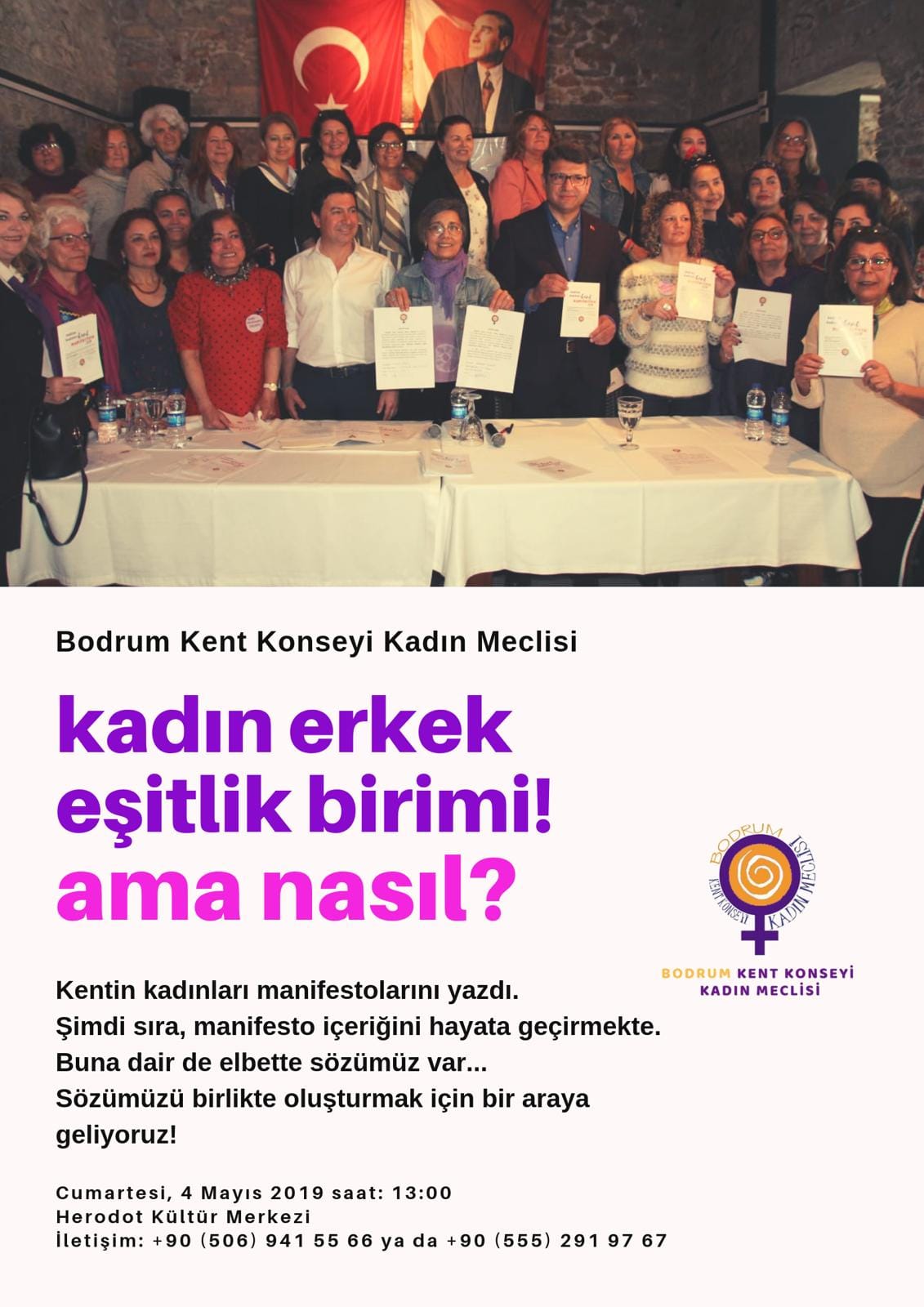 